F O R M A T O  E U R O P E O  P E R  I L C U R R I C U L U M V I T A E                                                 luigi iorio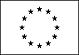 INFORMAZIONI PERSONALIISTRUZIONE E FORMAZIONEESPERIENZA LAVORATIVADal 2007 ad oggi Dal 1992 Al 2002                                                         Inglese Sufficiente         Titolare della ditta individuale Change Service di Iorio Luigi           Dipendente  Tecnico per assistenza  misuratori fiscali CORSI DI FORMAZIONE E STAGESi autorizza al trattamento dei dati personali ai sensi del D.lgs. n° 675/96Pagina 1 - Curriculum vitaeCognome e NomeIorio luigiLuogo e data di nascitaCaserta il 03/06/1970IndirizzoVia G. Brodolini,16 Cardito (NA)Telefono e Cellulare3483533121E-mailchangeservice@libero.itNazionalitàItalianaStato civileconiugatoNel 1988Diploma di  ITIS  Istituto F. Morano di Caivano (NA)CONOSCENZE INFORMATICHEOttima conoscenza di Microsoft Office,Windows;Linguaggi di programmazione: Pascal, C# , Linguaggi vari: SQL , HTML , CAPACITÀ E COMPETENZE RELAZIONALIBuona disposizione alle relazioni interpersonali oltre a discrete qualità organizzative, massima serietà e spiccato senso del dovere e della responsabilità.PATENTE O PATENTIPatente B - Auto propria